What should I know …I should know how to tell the difference between past and present. I should be able to show that I understand the past in different ways.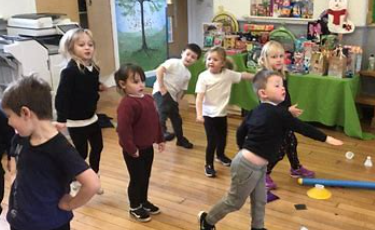 I will be taught facts on…I will learn that Hapton School has been here for over a hundred years. I will learn that the school building, and what is taught in it, has changed over time. I will learn that information about schools can be found out in many different ways. I will learn that important national events have happened during the life of Hapton and these can be shown on a timeline.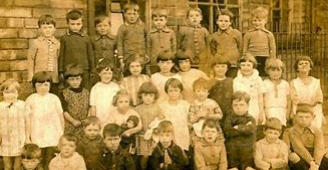 Key Questions …What was Hapton School like in the past? Looking at photos, what has changed since the 1950’s? What could I ask adults who used to come to Hapton as children? How many ways could I find out about schools in the past?How was Hapton School in the past different or similar to our school today?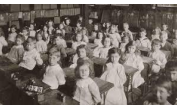 Key Vocabulary and Definition…Key skills…          To recognise the difference between past and present in their own and other people’s livesTo use sources to ask and answer simple questions about the past To understand some of the basic ways the past can be represented 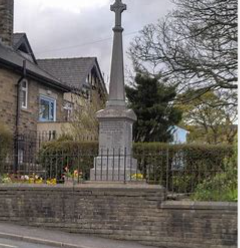                                 Web links …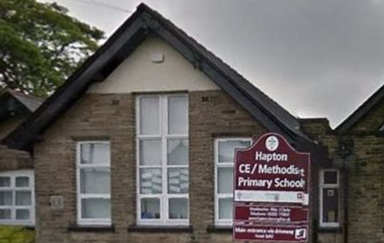 